Муниципальное дошкольное образовательное учреждение«Детский сад №10 комбинированного вида»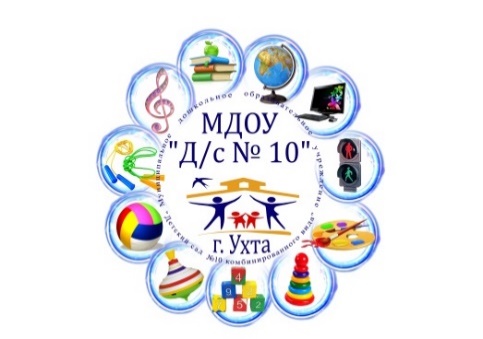 КОНСУЛЬТАЦИЯ ДЛЯ ПЕДАГОГОВ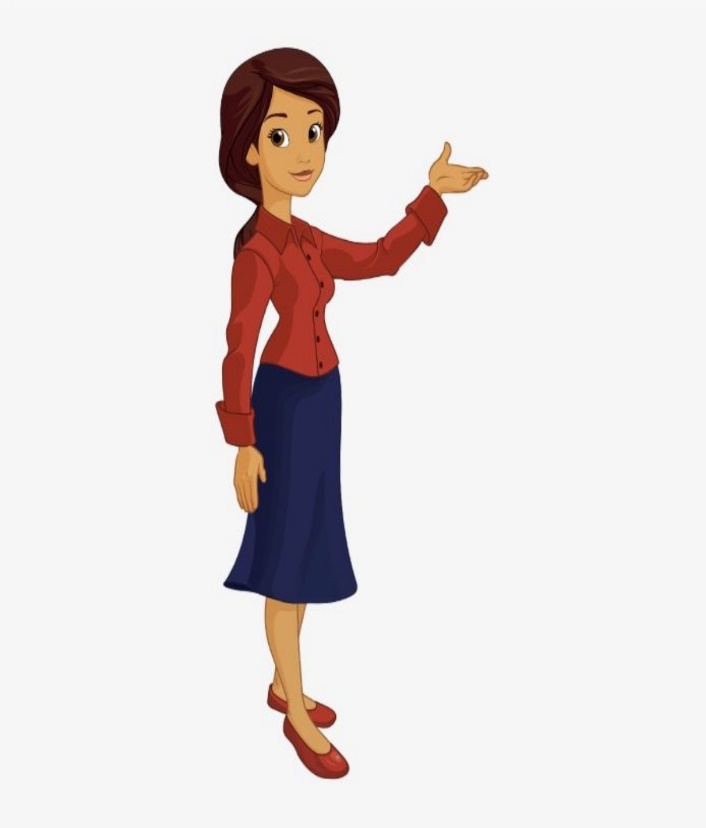 «Правовые и этические нормы профессиональной деятельности воспитателя детского сада»Подготовила: Казаченко В.В., старший воспитатель Ухта, 2022Воспитатель – это педагог, которому необходимо взаимодействовать, строить позитивное общение с детьми, их родителями, коллегами, сотрудниками детского сада. Каждому воспитателю в своей работе необходимо опираться на правовые и этические нормы, которые обязательны для всех педагогов.            Что же входит в понятие правовые и этические нормы?1. Правовые нормы – это совокупность правил, вытекающих из законодательных документов. Они имеют равную силу на всей территории России и обязательны для всех. Это документы, регламентирующие деятельность воспитателя детского сада. Основные из них, на которые можно ориентироваться, это: -        Конституция; -        Конвенция о правах ребенка; -        Федеральный закон от 29.12.2012 № 273 «Об образовании в Российской Федерации»;-        Трудовой кодекс; -        Федеральный государственный образовательный стандарт дошкольного образования, утвержденный приказом Минобрнауки России от 17.10.2013 N 1155.-        Локальные акты дошкольной образовательной организации (ДОО).В соответствии с этими документами воспитатель, который является педагогическим работникам, не имеет права использовать образовательную деятельность, для того, чтобы:– агитировать детей принять политические, религиозные или прочие убеждения либо отказаться от них; – разжигать социальную, расовую, национальную или религиозную рознь;
– пропагандировать, что отдельные граждане исключительны либо неполноценны по признаку социальной, расовой, национальной, религиозной или языковой принадлежности;
– побуждать воспитанников к противоправным действиям.  (ч. 3 ст. 48 ФЗ № 273 «Об образовании в Российской Федерации»).2. Этические (моральные) нормы – это система общечеловеческих ценностей и правил.            Поведение воспитателя влияет на людей, с которыми он имеет во время работы контакты (детьми, родителями и др.).  Если действия его являются непрофессиональными, то они могут нанести эмоциональный ущерб как дошкольникам, так и их родителям. 3. Профессиональная этика воспитателя – это система моральных и профессиональных норм, принципов, правил поведения с учетом особенностей деятельности и конкретной ситуации. Профессиональная этика воспитателя состоит из стандартов и ограничений. Она служит гарантией качества труда воспитателя.            Конечно, трудовой кодекс не предусматривает специальной ответственности для воспитателей за нарушение этических норм, однако дошкольная организация имеет право устанавливать внутренние правила и требовать, чтобы работники их соблюдали. Поэтому в локальных актах дошкольных учреждений все чаще бывает утвержден Кодекс профессиональной этики воспитателей (педагогов), в которых закреплены правила профессиональной этики, и эти правила обязательны для исполнения всеми педагогами учреждения.4. Локальный акт – это документ, который содержит правила, адресованные неопределенному кругу лиц. Например, к локальному акту можно отнести приказ руководителя ДОО.
            Если правила этики воспитателя обозначены в локальных актах ДОО, то работник обязан эти правила соблюдать.   В этом случае, если воспитатель нарушает нормы этики, ДОО может привлечь его к дисциплинарной ответственности. В частности, объявить выговор, сделать замечание или уволить (ст. 192 ТК). Если он игнорирует это правило, пострадавшая сторона вправе требовать денежную компенсацию за моральный вред. Но это возможно только через суд.            Воспитателя могут уволить и за аморальный проступок, который несовместим с дальнейшей работой (п. 8 ч. 1 ст. 81 ТК). Например, если он, хотя бы раз, применял к воспитанникам методы воспитания, которые связаны с физическим или психическим насилием (п. 2 ст. 336 ТК). Однако, педагогический процесс изначально предполагает воздействие на психику ребенка. И, как показывает судебная практика, доказать психическое насилие в условиях обучения и воспитания сложно. Проблематично разграничить допустимое и недопустимое воздействие.             Что же считать допустимым и недопустимым воздействием на ребенка?К допустимому воздействию относят постоянные требования воспитателя к ребенку выполнять бытовые правила, соблюдать дисциплину и т. п. Недопустимым воздействием считают ситуации, когда воспитатель оскорбляет достоинство ребенка, унижает и высмеивает его перед остальными детьми.            Есть у воспитателя и другие риски. Ему грозит уголовная ответственность, если он вовлекает несовершеннолетних в преступную деятельность или жестоко с ними обращается (ст. 150, 156 УК). Так, если воспитатель вовлекает детей в употребление алкоголя, спиртсодержащей продукции, психоактивных или одурманивающих веществ, его могут наказать штрафом (ч. 2 ст. 6.10 КоАП). Как не должен себя вести воспитатель:-        унизительно и оскорбительно высказываться о ребенке;-        негативно сравнивать дошкольника с остальными детьми, обзывать и высмеивать ребенка, придумывать прозвища;-        пугать ребенка, угрожать ему;-        игнорировать просьбы и высказывания ребенка;-        насильственно кормить, принуждать что-то съесть, заталкивать пищу в рот;-        толкать, щипать или дергать ребенка, держать за шиворот или за ухо, бить, шлепать.Федеральный государственный образовательный стандарт дошкольного образования также ориентирует педагогов на соблюдение правовых и этических норм. Он предъявляет   ряд требований к психолого-педагогическим условиям реализации основной образовательной программы дошкольного образования. Так в пункте в подпункте 3.2. Требования к психолого-педагогическим условиям реализации Основной образовательной программы дошкольного образования имеются такие требования, как:-       уважение взрослых к человеческому достоинству детей, формирование и поддержка их положительной самооценки, уверенности в собственных возможностях и способностях;-       защита детей от всех форм физического и психического насилия. И др. В заключении, следует отметить, что воспитатель – это не только профессия, но и социальный статус, которому нужно соответствовать. А для этого педагог должен соблюдать соответствующие его должности правовые и этические нормы поведения.Часто задаваемые вопросы:1. Воспитатель приподняла ребенка за шиворот. Можно ли считать это насилием?Ответ: Да, это физическое насилие, поскольку предполагает грубое обращение с ребенком. Заведующий ДОО вправе уволить воспитателя за аморальный поступок (ч.2 ст.336, п.8 ч. 1 ст.ТК.)2.Родители жалуются, что воспитатель часто критикует ребенка. Нужно ли за это наказывать?Ответ: Зависит от того, как и что критикует воспитатель.  Конструктивная критика допустима. Например, ребенку можно указать на ошибку в задании, сделать вежливое замечание по делу. Но если воспитатель оскорбляет и унижает ребенка, то это считается психическим насилием. Как минимум за такое поведение воспитателю могут объявить выговор или замечание.3. Воспитатель нецензурно выругался в присутствии детей. Считать ли это аморальным проступком? Ответ: Да. Воспитатель должен соблюдать правовые, нравственные и этические нормы, следовать требованиям профессиональной этики. Ситуации, которые вредят репутации детского сада, недопустимы (ст. 48 Закона № 273-ФЗ).Литература:1.      Барышева А.Д., Троянская Н.А., Шредер Н.Г., Матюхина Ю.А.
Профессиональная этика и этикет- М.:Изд-во Научная книга, 2009.2.      Конвенция о правах ребенка; Конвенция о правах ребенка Принята резолюцией 44/25 Генеральной Ассамблеи от 20 ноября 1989 года3.      Конституция Российской Федерации (с изм. на 27.03.2019)4.      Письмо Минобрнауки от 06.02.2014 № 09-148 «О направлении материалов» (Модельный кодекс профессиональной этики работников организаций, осуществляющих образовательную деятельностьСолоницына А.А. Профессиональная этика и этикет. Учебник / А.А. Солоницына.- Владивосток. - Изд-во Дальневост. ун-та, 2005.- 200 c.6.      Трудовой кодекс Российской Федерации  от 30.12.2001 N 197-ФЗ (ред. от 02.08.2019)7.      Федеральный государственный образовательный стандарт дошкольного образования, утвержденный  приказом  Минобрнауки России от 17.10.2013 N 1155.8.      Федеральный закон от 29.12.2012 № 273-ФЗ «Об образовании в Российской Федерации»;Фокина А.В. Лекции по профессиональной этике воспитателей. (Курсы повышения квалификации «актион» МЦФЭР)